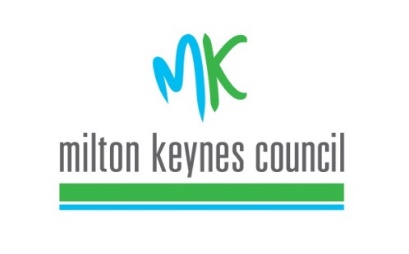 Milton Keynes Council Civic OfficesCommissioning - 2nd floor1 Saxon Gate EastCentral Milton KeynesMK9 3EJdementiafriendlymk@milton-keynes.gov.ukTo everyone living with dementia, their carers, families, and friendsMilton Keynes Council has made a commitment to make Milton Keynes a dementia friendly city. This means that we want Milton Keynes to be a good place for people with dementia to live, where their views are listened to and where they feel part of their community.To help us to shape our community services for the future we want to understand what services would be of most value to you. We are not able to promise that we can deliver everything that people want but we will take account of your views when new community services are being introduced and it may be possible to change some of our existing services too. Please fill out this questionnaire so that your views become known to us. The survey is completely anonymous and confidential. Our partners, Alzheimer’s Society and Healthwatch, are available on the phone to help you to fill out the survey, their phone numbers are on the questionnaire.  Your service providers can also help you to fill in the survey.Please return the questionaire by the end of December 2021. We will then analyse the results in early January. We have provided envelopes for you with the postage already paid. If you prefer you can hand your completed survey to your service provider and they will return it to us for you.If you prefer to fill out the survey online the link is forms.office.com/r/mWkNvSqXguIf you have a problem accessing the link please ask for advice by emailing: dementiafriendlymk@milton-keynes.gov.ukThank you for your help. We look forward to hearing from you.Kind regards,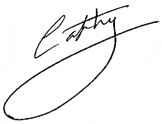 Cathy WestlakeDementia CommissionerMilton Keynes CouncilSurvey on Support after a Diagnosis of DementiaMilton Keynes Council are committed to making Milton Keynes City Dementia Friendly. As part of this we want to understand what types of ongoing support you feel would help you most. We may not be able to provide everything that people ask for but knowing your preferences will help us to shape the services we provide in Milton Keynes.  This survey is for people with dementia, their carers and families. Please return the survey in the pre-paid envelope supplied or you can fill it in on-line at     If you would like to speak to someone about the survey or need telephone support to fill it in please contact the Dementia Information Service run by Alzheimer’s Society (tel  01908 232612 ) or Healthwatch (tel 01908 698800). If you need the survey in a different language please call Healthwatch (tel 01908 698800 )Do you have dementia? Please can you circle Yes or NOYes      or          NoAre you a carer? Please can you circle Yes or NOYes      or          No Please can you circle Yes or NO to the following questions If one was available locally would you attend a Memory Club?                    Yes     or     NoIf one was available locally would you attend a Memory Cafe?                    Yes     or     NoIf one was available locally would you attend an activity group                    Yes     or    No If the answer to all of the above is no, please can you advise us what you would like in place instead?Would you prefer attendance to be for the person with dementia only or for carers to be included? Please tick the boxes below.Person with dementia only                              	Together with carer                                              	Both for carers and those with dementia                                                      Would you like more support for carers?   Please tick the boxes below. Yes   No    What form would you like this support to take? Please tick the boxes below.Zoom meetings                                                                       Face to face group meetings                         Individual meetings                                          Drop- in sessions                                                      Other (please advise below) At a carer support session what would be of most value to you? Please tick the boxes below.Time to talk to other carers                                                         Sessions designed to help with stress                                        Fun activities                                                                                   Information sessions                                                                     Chance to talk to an expert about problems                            	If you have any other ideas, please write these below. What type of activities do you enjoy? Please tick the boxes below              If you have any other ideas, please write these below. How long would you like sessions to be? Please tick the boxes below.2 hours                                 	Half a day                              	Whole day                             	How frequent would you like sessions to be? Please tick the boxes below.Weekly                                                                                                                                                               Every 2 weeks                         	    Every Month   When would you like your sessions to take place?                         	           	 Day Sessions 	    Weekday Sessions 	    Weekend Sessions 	    Is transport a problem for you?  Please can you circle Yes or NO      Yes      or      No              If you answered no to the above, please can you provide more details:Is there anything else you would like to tell us about?You do not need to give your name but please do give your area postcode as this will help us to identify the areas where support is required.   Name……………………………………………………………………… (optional)What is your area postcode………………………………………………….. Please place your completed survey into the prepaid envelope. Thank you for filling in this survey.Time for social interaction       Quizzes                                       Seated exercises                       Music (listening)                       Music (playing)                         Singing                                        Games                                         Reminiscence activities            Sports:                                         Exercise                                       Outdoor walks                           Crafts                                           Painting                                       Pet therapy visits                       Reading groups                          Visits to the library                    Visits to museums                     Opportunities to speak to knowledgeable professionals including Admiral Nurses and Dementia Support workers      Separate carer support             Films                                             Dancing                                        Zumba                                          